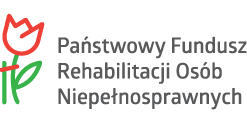                     Wypełnia Realizator programu			    program finansowany ze środków PFRONWNIOSEK o dofinansowanie ze środków PFRON w ramach pilotażowego programu „Aktywny samorząd”- MODUŁ II – pomoc w uzyskaniu wykształcenia na poziomie wyższymWe wniosku należy wypełnić wszystkie pola i rubryki, ewentualnie wpisać ”nie dotyczy”. W przypadku, gdy w formularzu wniosku przewidziano zbyt mało miejsca, należy w odpowiedniej rubryce wpisać „W załączeniu – załącznik nr ..”, czytelnie i jednoznacznie przypisując numery załączników do rubryk formularza, których dotyczą. Załączniki powinny zostać sporządzone w układzie przewidzianym dla odpowiednich rubryk formularza.   1.	Informacje Wnioskodawcy – należy wypełnić wszystkie pola                                                                                                                                                 STRONA 2                                                                                                                                                                              STRONA 32.  Informacje o korzystaniu ze środków PFRON    Czy Wnioskodawca korzystał w latach ubiegłych ze środków PFRON  w ramach                          TAK                        NIE   Programu STUDENT, STUDENT II lub Aktywny Samorząd – Moduł II?	 3. Specyfikacja przedmiotu dofinansowania  - Moduł II                                   Wnioskodawca pobiera naukę równocześnie w ramach kilku, poniżej wymienionych, form kształcenia lub pobiera naukę    na kilku kierunkach danej formy kształcenia:                                                    TAK                           NIE       Jeśli „TAK”, poniższą Tabelę należy wypełnić dla każdej szkoły, formy kształcenia (kierunku nauki) oddzielnie.                                                                                                                                                                             STRONA 4                                                                                                                                                                                                                                                                                                                      STRONA 54. Wnioskowana kwota dofinansowania (na półrocze/semestr)  *  tj. ze środków pochodzących z budżetu państwa, z budżetów jednostek samorządu terytorialnego, ze środków własnych szkół i uczelni oraz z funduszy strukturalnych lub pracodawcy, należy podać kwotę i źródło dofinansowania                                                                                                                               STRONA 6                                                                                                                                                                                                                                                                                                         6. Informacje uzupełniające                                                                                         Oświadczam, że:o wnioskowane w ramach niniejszego wniosku dofinansowanie ze środków PFRON, ubiegam się wyłącznie za pośrednictwem samorządu Powiatu Włoszczowskiego        tak        nie,nie ubiegam się i nie będę ubiegał się odrębnym wnioskiem o środki PFRON na ten sam cel finansowany ze środków PFRON – za pośrednictwem innego Realizatora (na terenie innego samorządu powiatowego),informacje podane we wniosku i załącznikach są zgodne z prawdą oraz przyjmuję do wiadomości, że podanie informacji niezgodnych z prawdą, eliminuje wniosek z dalszego rozpatrywania,zapoznałam(em) się z zasadami udzielania pomocy w ramach pilotażowego programu „Aktywny samorząd”, które przyjmuję do wiadomości i stosowania oraz przyjęłam(em) do wiadomości, że tekst programu jest dostępny pod adresem: www.pfron.org.pl                     a także: www.pcprwloszczowa.pl  przyjmuję do wiadomości i stosowania, iż złożenie niniejszego wniosku o dofinansowanie nie gwarantuje uzyskania pomocy w ramach realizacji programu oraz, że warunkiem zawarcia umowy dofinansowania jest spełnianie warunków uczestnictwa określonych                             w programie także w dniu podpisania umowy,          przyjmuję do wiadomości i stosowania, że ewentualne wyjaśnienia, uzupełnienia zapisów lub brakujących załączników do wniosku należy dostarczyć niezwłocznie, w terminie wyznaczonym przez Realizatora programu oraz, że prawidłowo zaadresowana korespondencja, która pomimo dwukrotnego awizowania nie zostanie odebrana, uznawana będzie za doręczoną, 		w ciągu ostatnich 3 lat  byłem(am)  stroną  umowy dofinansowania  ze  środków  PFRON i rozwiązanej z przyczyn  leżących po moje           stronie:      tak      nie, przyjmuję do wiadomości i stosowania, iż w przypadku przyznanego dofinansowania, przelanie środków finansowych może nastąpić na rachunek bankowy Wnioskodawcy lub też na rachunek bankowy uczelni/szkoły, na podstawie przedstawionej i podpisanej przez Wnioskodawcę faktury VAT.przyjmuje do wiadomości konieczność ewentualnego wniesienia wkładu własnego zgodnie z przyjętymi zasadami programu i posiadam środki finansowe na jego wniesienieWnioskodawca nie mogący pisać, lecz mogący czytać, zamiast podpisu może uczynić na dokumencie tuszowy odcisk palca, a obok tego odcisku inna osoba wypisze jej imię i nazwisko umieszczając swój podpis; zamiast Wnioskodawcy może także podpisać się inna osoba, z tym że jej podpis musi być poświadczony przez notariusza lub wójta (burmistrza, prezydenta miasta), starostę lub marszałka województwa z zaznaczeniem, że podpis został złożony na życzenie nie mogącego pisać, lecz mogącego czytać.7. Załączniki: wymagane do wniosku oraz dodatkowe (wiersze 7-10)                                                                                                                                                                                                                   STRONA 7CZĘŚĆ B WNIOSKU O DOFINANSOWANIE nr:..................................................................– WYPEŁNIA REALIZATOR Data przekazania wniosku do ponownej weryfikacji formalnej ......./ ......../ 20.... r. (o ile dotyczy)                                                                                                                                                                        STRONA 8              Data przekazania wniosku do decyzji w sprawie dofinansowania ze środków PFRON:  ............/.........../20......... r. Do wniosku załączono wszystkie wymagane dokumenty niezbędne do zawarcia umowy i wypłaty dofinansowaniaDANE PERSONALNE  Imię...............................................Nazwisko....................................................... Data urodzenia ...........................r. Dowód osobisty seria ............numer ........................wydany w dniu..........................r.  ważny do ......................r. przez.........................................................................................................................Płeć:    kobieta      mężczyzna PESEL                                                                                                                      Gospodarstwo domowe Wnioskodawcy:   samodzielne (osoba samotna)    wspólneDANE PERSONALNE  Imię...............................................Nazwisko....................................................... Data urodzenia ...........................r. Dowód osobisty seria ............numer ........................wydany w dniu..........................r.  ważny do ......................r. przez.........................................................................................................................Płeć:    kobieta      mężczyzna PESEL                                                                                                                      Gospodarstwo domowe Wnioskodawcy:   samodzielne (osoba samotna)    wspólneDANE PERSONALNE  Imię...............................................Nazwisko....................................................... Data urodzenia ...........................r. Dowód osobisty seria ............numer ........................wydany w dniu..........................r.  ważny do ......................r. przez.........................................................................................................................Płeć:    kobieta      mężczyzna PESEL                                                                                                                      Gospodarstwo domowe Wnioskodawcy:   samodzielne (osoba samotna)    wspólneMIEJSCE ZAMIESZKANIA (ADRES STAŁY) - pobyt stały
miejscowość, w której wnioskodawca przebywa z zamiarem stałego pobytu, będąca ośrodkiem życia codziennego wnioskodawcy, w którym skoncentrowane są jego plany życiowe (cechy ośrodka osobistych i majątkowych interesów); o miejscu zamieszkania nie decyduje jedynie fakt przebywania w określonym mieście, ale również zamiar stałego pobytu i chęć skoncentrowania swoich interesów życiowych w danym miejscu; można mieć tylko jedno miejsce zamieszkania  (art. 25 KC) Kod pocztowy - ........................................................                                                                                                                                (poczta) Miejscowość ................................................................................. Ulica ............................................................................................. Nr domu ............. nr lok. ......... Powiat ......................................... Województwo ...............................................................................     miasto do 5 tys. mieszkańców        inne miasto      wieś                      MIEJSCE ZAMIESZKANIA (ADRES STAŁY) - pobyt stały
miejscowość, w której wnioskodawca przebywa z zamiarem stałego pobytu, będąca ośrodkiem życia codziennego wnioskodawcy, w którym skoncentrowane są jego plany życiowe (cechy ośrodka osobistych i majątkowych interesów); o miejscu zamieszkania nie decyduje jedynie fakt przebywania w określonym mieście, ale również zamiar stałego pobytu i chęć skoncentrowania swoich interesów życiowych w danym miejscu; można mieć tylko jedno miejsce zamieszkania  (art. 25 KC) Kod pocztowy - ........................................................                                                                                                                                (poczta) Miejscowość ................................................................................. Ulica ............................................................................................. Nr domu ............. nr lok. ......... Powiat ......................................... Województwo ...............................................................................     miasto do 5 tys. mieszkańców        inne miasto      wieś                      ADRES ZAMELDOWANIA(należy wpisać, gdy jest inny niż adres zamieszkania)Kod pocztowy -.................................                                                                                                        (poczta)Miejscowość ..............................................................Ulica ..........................................................................Nr domu ................. nr lokalu ....................................Powiat .......................................................................Województwo ............................................................Adres korespondencyjny: (jeśli jest inny od adresu zamieszkania)  .....................................................................................................................................................................................................................Adres korespondencyjny: (jeśli jest inny od adresu zamieszkania)  .....................................................................................................................................................................................................................Kontakt telefoniczny: nr kier. .....nr tele.............................nr tel. komórkowego:............................................................e’mail (o ile dotyczy): ..........................................................Źródło informacji o możliwości uzyskania dofinansowania w ramach programu - firma handlowa    - media    - PCPR    - PFRON   - inne, jakie: - firma handlowa    - media    - PCPR    - PFRON   - inne, jakie:STAN PRAWNY DOT. NIEPEŁNOSPRAWNOŚCI STAN PRAWNY DOT. NIEPEŁNOSPRAWNOŚCI STAN PRAWNY DOT. NIEPEŁNOSPRAWNOŚCI  całkowita niezdolność do pracy i do samodzielnej egzystencji lub całkowita niezdolność do samodzielnej egzystencji znaczny stopień     I grupa inwalidzka całkowita niezdolność do pracy umiarkowany stopień  II grupa inwalidzka częściowa niezdolność do pracy lekki stopień     III grupa inwalidzkaOrzeczenie dot. niepełnosprawności ważne jest:   okresowo do dnia: ..............................................   bezterminowoOrzeczenie dot. niepełnosprawności ważne jest:   okresowo do dnia: ..............................................   bezterminowoOrzeczenie dot. niepełnosprawności ważne jest:   okresowo do dnia: ..............................................   bezterminowoRODZAJ NIEPEŁNOSPRAWNOŚCI RODZAJ NIEPEŁNOSPRAWNOŚCI RODZAJ NIEPEŁNOSPRAWNOŚCI RODZAJ NIEPEŁNOSPRAWNOŚCI RODZAJ NIEPEŁNOSPRAWNOŚCI RODZAJ NIEPEŁNOSPRAWNOŚCI RODZAJ NIEPEŁNOSPRAWNOŚCI  NARZĄD RUCHU 05-RWnioskodawca nie porusza się przy pomocy wózka inwalidzkiego:            Wnioskodawca porusza się wyłącznie przy pomocy wózka inwalidzkiego:            NARZĄD RUCHU 05-RWnioskodawca nie porusza się przy pomocy wózka inwalidzkiego:            Wnioskodawca porusza się wyłącznie przy pomocy wózka inwalidzkiego:            NARZĄD RUCHU 05-RWnioskodawca nie porusza się przy pomocy wózka inwalidzkiego:            Wnioskodawca porusza się wyłącznie przy pomocy wózka inwalidzkiego:            NARZĄD RUCHU 05-RWnioskodawca nie porusza się przy pomocy wózka inwalidzkiego:            Wnioskodawca porusza się wyłącznie przy pomocy wózka inwalidzkiego:            NARZĄD RUCHU 05-RWnioskodawca nie porusza się przy pomocy wózka inwalidzkiego:            Wnioskodawca porusza się wyłącznie przy pomocy wózka inwalidzkiego:            NARZĄD RUCHU 05-RWnioskodawca nie porusza się przy pomocy wózka inwalidzkiego:            Wnioskodawca porusza się wyłącznie przy pomocy wózka inwalidzkiego:            NARZĄD RUCHU 05-RWnioskodawca nie porusza się przy pomocy wózka inwalidzkiego:            Wnioskodawca porusza się wyłącznie przy pomocy wózka inwalidzkiego:            NARZĄD WZROKU 04-O       osoba niewidoma          osoba głuchoniewidoma   NARZĄD WZROKU 04-O       osoba niewidoma          osoba głuchoniewidoma   NARZĄD WZROKU 04-O       osoba niewidoma          osoba głuchoniewidoma   NARZĄD WZROKU 04-O       osoba niewidoma          osoba głuchoniewidoma   NARZĄD WZROKU 04-O       osoba niewidoma          osoba głuchoniewidoma   NARZĄD WZROKU 04-O       osoba niewidoma          osoba głuchoniewidoma   NARZĄD WZROKU 04-O       osoba niewidoma          osoba głuchoniewidoma   INNE PRZYCZYNY niepełnosprawności wynikające z orzeczenia (proszę zaznaczyć właściwy kod/symbol ):  INNE PRZYCZYNY niepełnosprawności wynikające z orzeczenia (proszę zaznaczyć właściwy kod/symbol ):  INNE PRZYCZYNY niepełnosprawności wynikające z orzeczenia (proszę zaznaczyć właściwy kod/symbol ):  INNE PRZYCZYNY niepełnosprawności wynikające z orzeczenia (proszę zaznaczyć właściwy kod/symbol ):  INNE PRZYCZYNY niepełnosprawności wynikające z orzeczenia (proszę zaznaczyć właściwy kod/symbol ):  INNE PRZYCZYNY niepełnosprawności wynikające z orzeczenia (proszę zaznaczyć właściwy kod/symbol ):  INNE PRZYCZYNY niepełnosprawności wynikające z orzeczenia (proszę zaznaczyć właściwy kod/symbol ):  01-U upośledzenie
 umysłowe 03-L zaburzenia głosu,          mowy i choroby słuchu OSOBA GŁUCHA OSOBA GŁUCHONIEMA 03-L zaburzenia głosu,          mowy i choroby słuchu OSOBA GŁUCHA OSOBA GŁUCHONIEMA 07-S choroby układu oddechowego 
i krążenia 07-S choroby układu oddechowego 
i krążenia 09-M choroby układu moczowo - płciowego 11-I inne
  02-P 
choroby psychiczne 06-E epilepsja
  06-E epilepsja
  08-T choroby układu pokarmowego 08-T choroby układu pokarmowego 10-N 
choroby neurologiczne 12-C  całościowe zaburzenia rozwojoweAKTYWNOŚĆ ZAWODOWA  AKTYWNOŚĆ ZAWODOWA  AKTYWNOŚĆ ZAWODOWA  AKTYWNOŚĆ ZAWODOWA  AKTYWNOŚĆ ZAWODOWA  AKTYWNOŚĆ ZAWODOWA  AKTYWNOŚĆ ZAWODOWA   niezatrudniona/y: od dnia:......................................    bezrobotna/y    poszukująca/y pracy                          nie dotyczy niezatrudniona/y: od dnia:......................................    bezrobotna/y    poszukująca/y pracy                          nie dotyczy niezatrudniona/y: od dnia:......................................    bezrobotna/y    poszukująca/y pracy                          nie dotyczy niezatrudniona/y: od dnia:......................................    bezrobotna/y    poszukująca/y pracy                          nie dotyczy niezatrudniona/y: od dnia:......................................    bezrobotna/y    poszukująca/y pracy                          nie dotyczy niezatrudniona/y: od dnia:......................................    bezrobotna/y    poszukująca/y pracy                          nie dotyczy niezatrudniona/y: od dnia:......................................    bezrobotna/y    poszukująca/y pracy                          nie dotyczy zatrudniona/y: od dnia:........................... do dnia: .......................................... na czas nieokreślony       inny, jaki: ........................................................... zatrudniona/y: od dnia:........................... do dnia: .......................................... na czas nieokreślony       inny, jaki: ........................................................... zatrudniona/y: od dnia:........................... do dnia: .......................................... na czas nieokreślony       inny, jaki: ........................................................... zatrudniona/y: od dnia:........................... do dnia: .......................................... na czas nieokreślony       inny, jaki: ...........................................................Nazwa pracodawcy: ...................................................................................................................................  Adres miejsca pracy:                                                          Nazwa pracodawcy: ...................................................................................................................................  Adres miejsca pracy:                                                          Nazwa pracodawcy: ...................................................................................................................................  Adres miejsca pracy:                                                           stosunek pracy na podstawie umowy o pracę stosunek pracy na podstawie powołania, wyboru, mianowania oraz spółdzielczej umowy o pracę umowa cywilnoprawna staż zawodowy stosunek pracy na podstawie umowy o pracę stosunek pracy na podstawie powołania, wyboru, mianowania oraz spółdzielczej umowy o pracę umowa cywilnoprawna staż zawodowy stosunek pracy na podstawie umowy o pracę stosunek pracy na podstawie powołania, wyboru, mianowania oraz spółdzielczej umowy o pracę umowa cywilnoprawna staż zawodowy stosunek pracy na podstawie umowy o pracę stosunek pracy na podstawie powołania, wyboru, mianowania oraz spółdzielczej umowy o pracę umowa cywilnoprawna staż zawodowy......................................................................................................................................................................Telefon kontaktowy do pracodawcy, wymagany do potwierdzenia zatrudnienia: ........................................................................................................................................................................................................................................................Telefon kontaktowy do pracodawcy, wymagany do potwierdzenia zatrudnienia: ........................................................................................................................................................................................................................................................Telefon kontaktowy do pracodawcy, wymagany do potwierdzenia zatrudnienia: .................................................................................. działalność gospodarcza   Nr NIP: ...................................... działalność gospodarcza   Nr NIP: ...................................... na podstawie wpisu do ewidencji działalności gospodarczej nr.........................................................................,                      dokonanego w urzędzie: .................................................................................................................................... inna, jaka i na jakiej podstawie:........................................................................................................................... na podstawie wpisu do ewidencji działalności gospodarczej nr.........................................................................,                      dokonanego w urzędzie: .................................................................................................................................... inna, jaka i na jakiej podstawie:........................................................................................................................... na podstawie wpisu do ewidencji działalności gospodarczej nr.........................................................................,                      dokonanego w urzędzie: .................................................................................................................................... inna, jaka i na jakiej podstawie:........................................................................................................................... na podstawie wpisu do ewidencji działalności gospodarczej nr.........................................................................,                      dokonanego w urzędzie: .................................................................................................................................... inna, jaka i na jakiej podstawie:........................................................................................................................... na podstawie wpisu do ewidencji działalności gospodarczej nr.........................................................................,                      dokonanego w urzędzie: .................................................................................................................................... inna, jaka i na jakiej podstawie:........................................................................................................................... działalność rolnicza działalność rolniczaMiejsce prowadzenia działalności: ......................................................................................Miejsce prowadzenia działalności: ......................................................................................Miejsce prowadzenia działalności: ......................................................................................Miejsce prowadzenia działalności: ......................................................................................Miejsce prowadzenia działalności: ......................................................................................ZDOBYTE WYKSZTAŁCENIE ZDOBYTE WYKSZTAŁCENIE ZDOBYTE WYKSZTAŁCENIE ZDOBYTE WYKSZTAŁCENIE  podstawowe                           gimnazjalne                                         zawodowe                                            średnie ogólne średnie zawodowe policealne podyplomowe inne, jakie: ...................……………………………… wyższe Iº - licencjat/inżynier wyższe IIº - magister wyższe IIIº - doktor inne, jakie: ...................………………………………OBECNIE WNIOSKODAWCA POBIERA NAUKĘ OBECNIE WNIOSKODAWCA POBIERA NAUKĘ OBECNIE WNIOSKODAWCA POBIERA NAUKĘ  ZASADNICZA SZKOŁA ZAWODOWA  LICEUM  TECHNIKUM   SZKOŁA POLICEALNA KOLEGIUM  STUDIA Iº - licencjat STUDIA IIº - magister STUDIA jednolite magisterskie STUDIA     PODYPLOMOWE STAŻ ZAWODOWY W RAMACH PROGRAMÓW UE   STUDIA DOKTORANCKIE inne, jakie ……………………………………………………………………………………Nazwa programu(Student, Student II,                                        Aktywny samorząd – Moduł II)Poziom kształcenianp. nauka w szkole policealnej, studia pierwszego stopnia, studia drugiego stopnia, studia, podyplomowe lub doktoranckie prowadzone w systemie dziennym lub wieczorowym, zaocznym, eksternistycznym, za pośrednictwem InternetuRok i semestr nauki, który został dofinansowany  .........................................................................................................................................................................................................................................................................................................................................................................................................................................................................................................................................................................................................................................................................................................................................................................................................................................................................................................................................................................................................................................................................................................................................................................................................................................................................................................................................................................................................................................................................................................................................................................................................................................................................................................................................................................................................................................................................................................................................................................................................................................................................................................................................................................................................................................................................................................................................................................................................................................................................................................................................................................................................................................................................................................................................................................................................................................................................................................................................................................................................................................................................................................................................................................................................................................................................................................................................................................................................................................................................................................................................................................................................................................................................................................................................................................................................................................................................................................................................................................................................................................................................Ilość dofinansowanych semestrów:Ilość dofinansowanych semestrów: 1 Forma kształcenia, która ma zostać dofinansowana na podstawie niniejszego wniosku: 1 Forma kształcenia, która ma zostać dofinansowana na podstawie niniejszego wniosku: 1 Forma kształcenia, która ma zostać dofinansowana na podstawie niniejszego wniosku: 1 Forma kształcenia, która ma zostać dofinansowana na podstawie niniejszego wniosku: 1 Forma kształcenia, która ma zostać dofinansowana na podstawie niniejszego wniosku: nauka w szkole policealnej jednolite studia magisterskie jednolite studia magisterskie studia pierwszego stopnia studia drugiego stopnia studia podyplomowe studia doktoranckie studia doktoranckie nauka w kolegium pracowników służb społecznych nauka w kolegium pracowników służb społecznych nauka w kolegium nauczycielskim nauka w nauczycielskim kolegium j. obcych nauka w nauczycielskim kolegium j. obcych nauka w wyższym seminarium duchownym nauka w wyższym seminarium duchownym nauka na uczelni zagranicznej staż zawodowy za granicą w ramach programów Unii Europejskiej staż zawodowy za granicą w ramach programów Unii Europejskiej przeprowadzenie przewodu doktorskiego (dot. osób, nie będących uczestnikami studiów doktoranckich) przeprowadzenie przewodu doktorskiego (dot. osób, nie będących uczestnikami studiów doktoranckich)Okres trwania nauki w szkole.......................(ile semestrów) Okres trwania nauki w szkole.......................(ile semestrów) Data rozpoczęcia nauki/studiów ....................................... Data rozpoczęcia nauki/studiów ....................................... Data rozpoczęcia nauki/studiów ....................................... Nauka odbywa się w systemie:          stacjonarnym                 niestacjonarnym               nie dotyczyNauka odbywa się w systemie:          stacjonarnym                 niestacjonarnym               nie dotyczyNauka odbywa się w systemie:          stacjonarnym                 niestacjonarnym               nie dotyczyNauka odbywa się w systemie:          stacjonarnym                 niestacjonarnym               nie dotyczyNauka odbywa się w systemie:          stacjonarnym                 niestacjonarnym               nie dotyczyWnioskodawca pobiera naukę za pośrednictwem Internetu:                                                        tak           nieWnioskodawca pobiera naukę za pośrednictwem Internetu:                                                        tak           nieWnioskodawca pobiera naukę za pośrednictwem Internetu:                                                        tak           nieWnioskodawca pobiera naukę za pośrednictwem Internetu:                                                        tak           nieWnioskodawca pobiera naukę za pośrednictwem Internetu:                                                        tak           nieWnioskodawca pobiera naukę na kilku kierunkach danej formy kształcenia:                               tak           nieWnioskodawca pobiera naukę na kilku kierunkach danej formy kształcenia:                               tak           nieWnioskodawca pobiera naukę na kilku kierunkach danej formy kształcenia:                               tak           nieWnioskodawca pobiera naukę na kilku kierunkach danej formy kształcenia:                               tak           nieWnioskodawca pobiera naukę na kilku kierunkach danej formy kształcenia:                               tak           niePełna nazwa szkoły: ...........................................................................................................................................................Pełna nazwa szkoły: ...........................................................................................................................................................Pełna nazwa szkoły: ...........................................................................................................................................................Pełna nazwa szkoły: ...........................................................................................................................................................Pełna nazwa szkoły: ...........................................................................................................................................................Pełna nazwa szkoły: ...........................................................................................................................................................Pełna nazwa szkoły: ...........................................................................................................................................................Pełna nazwa szkoły: ...........................................................................................................................................................Pełna nazwa szkoły: ...........................................................................................................................................................Pełna nazwa szkoły: ...........................................................................................................................................................Pełna nazwa szkoły: ...........................................................................................................................................................Pełna nazwa szkoły: ...........................................................................................................................................................MiejscowośćUlicaUlicaUlicaUlicaNr posesjiNr posesjiNr posesjiKod pocztowyKod pocztowyKod pocztowyKod pocztowyPowiatWojewództwoWojewództwoWojewództwoWojewództwoNr telefonuNr telefonuNr telefonuadres http://wwwadres http://wwwadres http://wwwadres http://wwwWydziałKierunek naukiKierunek naukiKierunek naukiKierunek naukiWnioskodawca pobiera naukę odpłatnie:Wnioskodawca pobiera naukę odpłatnie:Wnioskodawca pobiera naukę odpłatnie:Rok naukiRok naukiRok naukiSemestr nauki tak      nie tak      nie tak      nie 2 Forma kształcenia, która ma zostać dofinansowana na podstawie niniejszego wniosku: 2 Forma kształcenia, która ma zostać dofinansowana na podstawie niniejszego wniosku: 2 Forma kształcenia, która ma zostać dofinansowana na podstawie niniejszego wniosku: 2 Forma kształcenia, która ma zostać dofinansowana na podstawie niniejszego wniosku: 2 Forma kształcenia, która ma zostać dofinansowana na podstawie niniejszego wniosku: 2 Forma kształcenia, która ma zostać dofinansowana na podstawie niniejszego wniosku: 2 Forma kształcenia, która ma zostać dofinansowana na podstawie niniejszego wniosku: 2 Forma kształcenia, która ma zostać dofinansowana na podstawie niniejszego wniosku: 2 Forma kształcenia, która ma zostać dofinansowana na podstawie niniejszego wniosku: 2 Forma kształcenia, która ma zostać dofinansowana na podstawie niniejszego wniosku: 2 Forma kształcenia, która ma zostać dofinansowana na podstawie niniejszego wniosku: 2 Forma kształcenia, która ma zostać dofinansowana na podstawie niniejszego wniosku: nauka w szkole policealnej nauka w szkole policealnej nauka w szkole policealnej jednolite studia magisterskie jednolite studia magisterskie jednolite studia magisterskie jednolite studia magisterskie studia pierwszego stopnia studia pierwszego stopnia studia pierwszego stopnia studia drugiego stopnia studia drugiego stopnia studia podyplomowe studia podyplomowe studia podyplomowe studia doktoranckie studia doktoranckie studia doktoranckie studia doktoranckie nauka w kolegium pracowników służb społecznych nauka w kolegium pracowników służb społecznych nauka w kolegium pracowników służb społecznych nauka w kolegium pracowników służb społecznych nauka w kolegium pracowników służb społecznych nauka w kolegium nauczycielskim nauka w kolegium nauczycielskim nauka w kolegium nauczycielskim nauka w nauczycielskim kolegium j. obcych nauka w nauczycielskim kolegium j. obcych nauka w nauczycielskim kolegium j. obcych nauka w nauczycielskim kolegium j. obcych nauka w wyższym seminarium duchownym nauka w wyższym seminarium duchownym nauka w wyższym seminarium duchownym nauka w wyższym seminarium duchownym nauka w wyższym seminarium duchownym nauka na uczelni zagranicznej nauka na uczelni zagranicznej nauka na uczelni zagranicznej staż zawodowy za granicą w ramach programów Unii Europejskiej staż zawodowy za granicą w ramach programów Unii Europejskiej staż zawodowy za granicą w ramach programów Unii Europejskiej staż zawodowy za granicą w ramach programów Unii Europejskiej przeprowadzenie przewodu doktorskiego (dot. osób, nie będących uczestnikami studiów doktoranckich) przeprowadzenie przewodu doktorskiego (dot. osób, nie będących uczestnikami studiów doktoranckich) przeprowadzenie przewodu doktorskiego (dot. osób, nie będących uczestnikami studiów doktoranckich) przeprowadzenie przewodu doktorskiego (dot. osób, nie będących uczestnikami studiów doktoranckich) przeprowadzenie przewodu doktorskiego (dot. osób, nie będących uczestnikami studiów doktoranckich)Okres trwania nauki w szkole......................(ile semestrów)Okres trwania nauki w szkole......................(ile semestrów)Okres trwania nauki w szkole......................(ile semestrów)Okres trwania nauki w szkole......................(ile semestrów)Data rozpoczęcia nauki/studiów .......................................Data rozpoczęcia nauki/studiów .......................................Data rozpoczęcia nauki/studiów .......................................Data rozpoczęcia nauki/studiów .......................................Data rozpoczęcia nauki/studiów .......................................Data rozpoczęcia nauki/studiów .......................................Data rozpoczęcia nauki/studiów .......................................Data rozpoczęcia nauki/studiów .......................................Nauka odbywa się w systemie:          stacjonarnym                 niestacjonarnym               nie dotyczyNauka odbywa się w systemie:          stacjonarnym                 niestacjonarnym               nie dotyczyNauka odbywa się w systemie:          stacjonarnym                 niestacjonarnym               nie dotyczyNauka odbywa się w systemie:          stacjonarnym                 niestacjonarnym               nie dotyczyNauka odbywa się w systemie:          stacjonarnym                 niestacjonarnym               nie dotyczyNauka odbywa się w systemie:          stacjonarnym                 niestacjonarnym               nie dotyczyNauka odbywa się w systemie:          stacjonarnym                 niestacjonarnym               nie dotyczyNauka odbywa się w systemie:          stacjonarnym                 niestacjonarnym               nie dotyczyNauka odbywa się w systemie:          stacjonarnym                 niestacjonarnym               nie dotyczyNauka odbywa się w systemie:          stacjonarnym                 niestacjonarnym               nie dotyczyNauka odbywa się w systemie:          stacjonarnym                 niestacjonarnym               nie dotyczyNauka odbywa się w systemie:          stacjonarnym                 niestacjonarnym               nie dotyczyWnioskodawca pobiera naukę za pośrednictwem Internetu:                                                     tak                nieWnioskodawca pobiera naukę za pośrednictwem Internetu:                                                     tak                nieWnioskodawca pobiera naukę za pośrednictwem Internetu:                                                     tak                nieWnioskodawca pobiera naukę za pośrednictwem Internetu:                                                     tak                nieWnioskodawca pobiera naukę za pośrednictwem Internetu:                                                     tak                nieWnioskodawca pobiera naukę za pośrednictwem Internetu:                                                     tak                nieWnioskodawca pobiera naukę za pośrednictwem Internetu:                                                     tak                nieWnioskodawca pobiera naukę za pośrednictwem Internetu:                                                     tak                nieWnioskodawca pobiera naukę za pośrednictwem Internetu:                                                     tak                nieWnioskodawca pobiera naukę za pośrednictwem Internetu:                                                     tak                nieWnioskodawca pobiera naukę za pośrednictwem Internetu:                                                     tak                nieWnioskodawca pobiera naukę za pośrednictwem Internetu:                                                     tak                nieWnioskodawca pobiera naukę na kilku kierunkach danej formy kształcenia:                     tak                nieWnioskodawca pobiera naukę na kilku kierunkach danej formy kształcenia:                     tak                nieWnioskodawca pobiera naukę na kilku kierunkach danej formy kształcenia:                     tak                nieWnioskodawca pobiera naukę na kilku kierunkach danej formy kształcenia:                     tak                nieWnioskodawca pobiera naukę na kilku kierunkach danej formy kształcenia:                     tak                nieWnioskodawca pobiera naukę na kilku kierunkach danej formy kształcenia:                     tak                nieWnioskodawca pobiera naukę na kilku kierunkach danej formy kształcenia:                     tak                nieWnioskodawca pobiera naukę na kilku kierunkach danej formy kształcenia:                     tak                nieWnioskodawca pobiera naukę na kilku kierunkach danej formy kształcenia:                     tak                nieWnioskodawca pobiera naukę na kilku kierunkach danej formy kształcenia:                     tak                nieWnioskodawca pobiera naukę na kilku kierunkach danej formy kształcenia:                     tak                nieWnioskodawca pobiera naukę na kilku kierunkach danej formy kształcenia:                     tak                niePełna nazwa szkoły: ........................................................................................................................................................Pełna nazwa szkoły: ........................................................................................................................................................Pełna nazwa szkoły: ........................................................................................................................................................Pełna nazwa szkoły: ........................................................................................................................................................Pełna nazwa szkoły: ........................................................................................................................................................Pełna nazwa szkoły: ........................................................................................................................................................Pełna nazwa szkoły: ........................................................................................................................................................Pełna nazwa szkoły: ........................................................................................................................................................Pełna nazwa szkoły: ........................................................................................................................................................Pełna nazwa szkoły: ........................................................................................................................................................Pełna nazwa szkoły: ........................................................................................................................................................Pełna nazwa szkoły: ........................................................................................................................................................MiejscowośćUlicaUlicaUlicaUlicaNr posesjiNr posesjiNr posesjiKod pocztowyKod pocztowyKod pocztowyKod pocztowyPowiatWojewództwoWojewództwoWojewództwoWojewództwoNr telefonuNr telefonuNr telefonuadres http://wwwadres http://wwwadres http://wwwadres http://wwwWydziałKierunek naukiKierunek naukiKierunek naukiKierunek naukiWnioskodawca pobiera naukę odpłatnie:Wnioskodawca pobiera naukę odpłatnie:Wnioskodawca pobiera naukę odpłatnie:Rok naukiRok naukiRok naukiSemestr nauki tak      nie tak      nie tak      nie 3 Forma kształcenia, która ma zostać dofinansowana na podstawie niniejszego wniosku: 3 Forma kształcenia, która ma zostać dofinansowana na podstawie niniejszego wniosku: 3 Forma kształcenia, która ma zostać dofinansowana na podstawie niniejszego wniosku: 3 Forma kształcenia, która ma zostać dofinansowana na podstawie niniejszego wniosku: 3 Forma kształcenia, która ma zostać dofinansowana na podstawie niniejszego wniosku: 3 Forma kształcenia, która ma zostać dofinansowana na podstawie niniejszego wniosku: 3 Forma kształcenia, która ma zostać dofinansowana na podstawie niniejszego wniosku: 3 Forma kształcenia, która ma zostać dofinansowana na podstawie niniejszego wniosku: 3 Forma kształcenia, która ma zostać dofinansowana na podstawie niniejszego wniosku: 3 Forma kształcenia, która ma zostać dofinansowana na podstawie niniejszego wniosku: 3 Forma kształcenia, która ma zostać dofinansowana na podstawie niniejszego wniosku: 3 Forma kształcenia, która ma zostać dofinansowana na podstawie niniejszego wniosku: nauka w szkole policealnej nauka w szkole policealnej nauka w szkole policealnej jednolite studia magisterskie jednolite studia magisterskie jednolite studia magisterskie jednolite studia magisterskie studia pierwszego stopnia studia pierwszego stopnia studia pierwszego stopnia studia drugiego stopnia studia drugiego stopnia studia podyplomowe studia podyplomowe studia podyplomowe studia doktoranckie studia doktoranckie studia doktoranckie studia doktoranckie nauka w kolegium pracowników służb społecznych nauka w kolegium pracowników służb społecznych nauka w kolegium pracowników służb społecznych nauka w kolegium pracowników służb społecznych nauka w kolegium pracowników służb społecznych nauka w kolegium nauczycielskim nauka w kolegium nauczycielskim nauka w kolegium nauczycielskim nauka w nauczycielskim kolegium j. obcych nauka w nauczycielskim kolegium j. obcych nauka w nauczycielskim kolegium j. obcych nauka w nauczycielskim kolegium j. obcych nauka w wyższym seminarium duchownym nauka w wyższym seminarium duchownym nauka w wyższym seminarium duchownym nauka w wyższym seminarium duchownym nauka w wyższym seminarium duchownym nauka na uczelni zagranicznej nauka na uczelni zagranicznej nauka na uczelni zagranicznej staż zawodowy za granicą w ramach programów Unii Europejskiej staż zawodowy za granicą w ramach programów Unii Europejskiej staż zawodowy za granicą w ramach programów Unii Europejskiej staż zawodowy za granicą w ramach programów Unii Europejskiej przeprowadzenie przewodu doktorskiego (dot. osób, nie będących uczestnikami studiów doktoranckich) przeprowadzenie przewodu doktorskiego (dot. osób, nie będących uczestnikami studiów doktoranckich) przeprowadzenie przewodu doktorskiego (dot. osób, nie będących uczestnikami studiów doktoranckich) przeprowadzenie przewodu doktorskiego (dot. osób, nie będących uczestnikami studiów doktoranckich) przeprowadzenie przewodu doktorskiego (dot. osób, nie będących uczestnikami studiów doktoranckich)Okres trwania nauki w szkole......................(ile semestrów) Okres trwania nauki w szkole......................(ile semestrów) Okres trwania nauki w szkole......................(ile semestrów) Okres trwania nauki w szkole......................(ile semestrów) Data rozpoczęcia nauki/studiów ....................................... Data rozpoczęcia nauki/studiów ....................................... Data rozpoczęcia nauki/studiów ....................................... Data rozpoczęcia nauki/studiów ....................................... Data rozpoczęcia nauki/studiów ....................................... Data rozpoczęcia nauki/studiów ....................................... Data rozpoczęcia nauki/studiów ....................................... Data rozpoczęcia nauki/studiów ....................................... Nauka odbywa się w systemie:          stacjonarnym                 niestacjonarnym               nie dotyczyNauka odbywa się w systemie:          stacjonarnym                 niestacjonarnym               nie dotyczyNauka odbywa się w systemie:          stacjonarnym                 niestacjonarnym               nie dotyczyNauka odbywa się w systemie:          stacjonarnym                 niestacjonarnym               nie dotyczyNauka odbywa się w systemie:          stacjonarnym                 niestacjonarnym               nie dotyczyNauka odbywa się w systemie:          stacjonarnym                 niestacjonarnym               nie dotyczyNauka odbywa się w systemie:          stacjonarnym                 niestacjonarnym               nie dotyczyNauka odbywa się w systemie:          stacjonarnym                 niestacjonarnym               nie dotyczyNauka odbywa się w systemie:          stacjonarnym                 niestacjonarnym               nie dotyczyNauka odbywa się w systemie:          stacjonarnym                 niestacjonarnym               nie dotyczyNauka odbywa się w systemie:          stacjonarnym                 niestacjonarnym               nie dotyczyNauka odbywa się w systemie:          stacjonarnym                 niestacjonarnym               nie dotyczyWnioskodawca pobiera naukę za pośrednictwem Internetu:                                                       tak                 nieWnioskodawca pobiera naukę za pośrednictwem Internetu:                                                       tak                 nieWnioskodawca pobiera naukę za pośrednictwem Internetu:                                                       tak                 nieWnioskodawca pobiera naukę za pośrednictwem Internetu:                                                       tak                 nieWnioskodawca pobiera naukę za pośrednictwem Internetu:                                                       tak                 nieWnioskodawca pobiera naukę za pośrednictwem Internetu:                                                       tak                 nieWnioskodawca pobiera naukę za pośrednictwem Internetu:                                                       tak                 nieWnioskodawca pobiera naukę za pośrednictwem Internetu:                                                       tak                 nieWnioskodawca pobiera naukę za pośrednictwem Internetu:                                                       tak                 nieWnioskodawca pobiera naukę za pośrednictwem Internetu:                                                       tak                 nieWnioskodawca pobiera naukę za pośrednictwem Internetu:                                                       tak                 nieWnioskodawca pobiera naukę za pośrednictwem Internetu:                                                       tak                 nieWnioskodawca pobiera naukę na kilku kierunkach danej formy kształcenia:                       tak                 nieWnioskodawca pobiera naukę na kilku kierunkach danej formy kształcenia:                       tak                 nieWnioskodawca pobiera naukę na kilku kierunkach danej formy kształcenia:                       tak                 nieWnioskodawca pobiera naukę na kilku kierunkach danej formy kształcenia:                       tak                 nieWnioskodawca pobiera naukę na kilku kierunkach danej formy kształcenia:                       tak                 nieWnioskodawca pobiera naukę na kilku kierunkach danej formy kształcenia:                       tak                 nieWnioskodawca pobiera naukę na kilku kierunkach danej formy kształcenia:                       tak                 nieWnioskodawca pobiera naukę na kilku kierunkach danej formy kształcenia:                       tak                 nieWnioskodawca pobiera naukę na kilku kierunkach danej formy kształcenia:                       tak                 nieWnioskodawca pobiera naukę na kilku kierunkach danej formy kształcenia:                       tak                 nieWnioskodawca pobiera naukę na kilku kierunkach danej formy kształcenia:                       tak                 nieWnioskodawca pobiera naukę na kilku kierunkach danej formy kształcenia:                       tak                 niePełna nazwa szkoły: ........................................................................................................................................................Pełna nazwa szkoły: ........................................................................................................................................................Pełna nazwa szkoły: ........................................................................................................................................................Pełna nazwa szkoły: ........................................................................................................................................................Pełna nazwa szkoły: ........................................................................................................................................................MiejscowośćUlicaNr posesjiKod pocztowyKod pocztowyPowiatWojewództwoNr telefonuadres http://wwwadres http://wwwWydziałKierunek naukiWnioskodawca pobiera naukę odpłatnie:Rok naukiSemestr nauki tak      nieKoszty nauki na jednym kierunku Koszt (w zł)Dofinansowanie (stypendium) z innych   niż PFRON źródeł* Kwota wnioskowana (w zł) Opłata za naukę (czesne): ......................................................Opłata za naukę (czesne): ......................................................Opłata za naukę (czesne): ......................................................Opłata za przeprowadzenie przewodu doktorskiego - 
w przypadku osób, które mają wszczęty przewód doktorski, a nie są uczestnikami studiów doktoranckichDODATEK NA POKRYCIE KOSZTÓW KSZTAŁCENIADodatek na pokrycie kosztów kształcenia  może                                        być zwiększony w przypadku, gdy Wnioskodawca jest osobą niewidomą lub głuchą lub głuchoniemą lub głuchoniewidomą lub poruszającą się wyłącznie przy pomocy wózka inwalidzkiego, posiadającą znaczny stopień niepełnosprawności (dokument potwierdzający stan)Dodatek na pokrycie kosztów kształcenia może być zwiększony w przypadku pobierania nauki poza miejscem zamieszkaniaDodatek na pokrycie kosztów kształcenia  może być zwiększony w przypadku, gdy wnioskodawca posiada Kartę Dużej Rodziny (aktualną/ważną)Dodatek na pokrycie kosztów kształcenia może być zwiększony w przypadku, gdy wnioskodawca pobiera jednocześnie naukę na dwóch (lub więcej) kierunkach studiów/nauki.Dodatek na pokrycie kosztów kształcenia może być zwiększony w przypadku, gdy wnioskodawca studiuje w przyspieszonym trybieDodatek na pokrycie kosztów kształcenia może być zwiększony w przypadku, gdy wnioskodawca jest osobą poszkodowaną w 2018 lub 2019 roku w wyniku działania żywiołu lub innych zdarzeń losowych (dokument potwierdzający zaistniałe zdarzenie)Dodatek na pokrycie kosztów kształcenia może być zwiększony w przypadku, gdy wnioskodawca korzysta z usług tłumacza języka migowegoRazemCzy Wnioskodawca posiada wymagalne zobowiązania wobec PFRON:                             tak                      nie  Czy Wnioskodawca posiada wymagalne zobowiązania wobec Realizatora programu:     tak                      nie  Jeżeli tak, proszę  podać rodzaj i wysokość (w zł) wymagalnego zobowiązania: ...............................................................................................................................................................................................Uwaga! za „wymagalne zobowiązanie” należy rozumieć zobowiązanie, którego termin zapłaty upłynąłDANE RACHUNKU BANKOWEGO WNIOSKODAWCY* (lub uczelni, gdy dotyczy opłat za przeprowadzenie przewodu doktorskiego przez osobę, która nie jest uczestnikiem studiów doktoranckich) na który zostaną przekazane środki w przypadku pozytywnego rozpatrzenia wniosku...........................................................................................................................................................................................................................................Nazwa banku ...........................................................................................dopuszcza się uzupełnienie tych danych po podjęciu decyzji o przyznaniu dofinansowania)nr rachunku bankowego..............................................................................................................................................................................................* lub należy wskazać czy rachunek jest rachunkiem wspólnym lub czy wnioskodawca posiada stosowne pełnomocnictwa do korzystania z rachunku innej osoby...................................... dnia  ..... /....... /20..... r.     	    ....................................................		                     		                                             podpis WnioskodawcyNazwa załącznikaNazwa załącznikaWYPEŁNIA WYŁĄCZNIE REALIZATOR PROGRAMU (należy zaznaczyć właściwe)WYPEŁNIA WYŁĄCZNIE REALIZATOR PROGRAMU (należy zaznaczyć właściwe)WYPEŁNIA WYŁĄCZNIE REALIZATOR PROGRAMU (należy zaznaczyć właściwe)Nazwa załącznikaNazwa załącznikaDołączono do wnioskuUzupełnionoData uzupełnienia
/uwagiKserokopia aktualnego orzeczenia o stopniu niepełnosprawności  (lub orzeczenia równoważnego)Oświadczenie wraz z zaświadczeniami o wysokości średnich miesięcznych dochodów w przeliczeniu na jednego członka rodziny pozostającego we wspólnym gospodarstwie domowym (sporządzone wg wzoru określonego w załączniku nr 6 do wniosku) za poprzedni kwartałOświadczenia o wyrażeniu zgody na przetwarzanie danych osobowych (sporządzone wg wzoru określonego w załączniku nr 7 do formularza wniosku) - wypełnione przez Wnioskodawcę oraz inne osoby posiadające zdolność do czynności prawnych, których dane osobowe zostały przekazane do Realizatora programu Wystawiony przez właściwą jednostkę organizacyjną szkoły dokument potwierdzający rozpoczęcie lub kontynuowanie nauki (sporządzony wg wzoru określonego w załączniku nr 8 do wniosku) a w przypadku osób mających wszczęty przewód doktorski, które nie są uczestnikami studiów doktoranckich – dokument potwierdzający wszczęcie przewodu doktorskiego.Uwaga! Wnioskodawca ubiegający się o dofinansowanie na pokrycie kosztów nauki na kilku formach kształcenia lub na kilku kierunkach danej formy kształcenia przedstawia odrębny dokument dla każdej szkoły lub kierunku nauki. Wzór określony w załączniku nr 8 do wniosku nie dotyczy osób mających wszczęty przewód doktorski, które nie są uczestnikami studiów doktoranckich oraz studentów uczelni zagranicznych – osoby te przedstawiają wymagany dokument wg wzoru obowiązującego w danej szkole.W przypadku studentów odbywających staż zawodowy za granicą w ramach programów Unii Europejskiej – wystawiony przez właściwą jednostkę organizacyjną szkoły dokument potwierdzający zakwalifikowanie na staż a w przypadku studentów, którzy w dniu złożenia wniosku odbywają staż, także dokument potwierdzający odbywanie tego stażuW przypadku Wnioskodawców, którzy są zatrudnieni – wystawiony przez pracodawcę dokument, zawierający informację, czy Wnioskodawca otrzymuje od tego pracodawcy dofinansowanie na pokrycie kosztów nauki (jeżeli tak to w jakiej wysokości).Inne załączniki (należy wymienić):Deklaracja bezstronności Oświadczam, że:nie pozostaję w związku małżeńskim albo stosunku pokrewieństwa lub powinowactwa w linii prostej, pokrewieństwa lub powinowactwa w linii bocznej do drugiego stopnia, oraz nie jestem związany (-a) z tytułu przysposobienia, opieki lub kurateli z Wnioskodawcą,nie jestem i w ciągu ostatnich 3 lat nie byłem (-am) właścicielem, współwłaścicielem, przedstawicielem prawnym (pełnomocnikiem) lub handlowym, członkiem organów nadzorczych bądź zarządzających lub pracownikiem firm oferujących sprzedaż towarów/usług będących przedmiotem wniosku,nie jestem i w ciągu ostatnich 3 lat nie byłem (-am) zatrudniony (-a), w tym na podstawie umowy zlecenia lub umowy o dzieło, u Wnioskodawcy,nie pozostaję z Wnioskodawcą w takim stosunku prawnym lub faktycznym, który mógłby budzić wątpliwości co do mojej bezstronności.Zobowiązuję się do:ochrony danych osobowych Wnioskodawcy,  spełniania swojej funkcji zgodnie z prawem i obowiązującymi procedurami, sumiennie, sprawnie, dokładnie i bezstronnie,niezwłocznego poinformowania o wszelkich zdarzeniach, które mogłyby zostać uznane za próbę ograniczenia mojej bezstronności,zrezygnowania z oceny wniosku/przygotowania umowy/obecności przy podpisywaniu umowy z Wnioskodawcą w sytuacji, gdy zaistnieje zdarzenie wskazane w pkt 1-4.Deklaracja bezstronności Oświadczam, że:nie pozostaję w związku małżeńskim albo stosunku pokrewieństwa lub powinowactwa w linii prostej, pokrewieństwa lub powinowactwa w linii bocznej do drugiego stopnia, oraz nie jestem związany (-a) z tytułu przysposobienia, opieki lub kurateli z Wnioskodawcą,nie jestem i w ciągu ostatnich 3 lat nie byłem (-am) właścicielem, współwłaścicielem, przedstawicielem prawnym (pełnomocnikiem) lub handlowym, członkiem organów nadzorczych bądź zarządzających lub pracownikiem firm oferujących sprzedaż towarów/usług będących przedmiotem wniosku,nie jestem i w ciągu ostatnich 3 lat nie byłem (-am) zatrudniony (-a), w tym na podstawie umowy zlecenia lub umowy o dzieło, u Wnioskodawcy,nie pozostaję z Wnioskodawcą w takim stosunku prawnym lub faktycznym, który mógłby budzić wątpliwości co do mojej bezstronności.Zobowiązuję się do:ochrony danych osobowych Wnioskodawcy,  spełniania swojej funkcji zgodnie z prawem i obowiązującymi procedurami, sumiennie, sprawnie, dokładnie i bezstronnie,niezwłocznego poinformowania o wszelkich zdarzeniach, które mogłyby zostać uznane za próbę ograniczenia mojej bezstronności,zrezygnowania z oceny wniosku/przygotowania umowy/obecności przy podpisywaniu umowy z Wnioskodawcą w sytuacji, gdy zaistnieje zdarzenie wskazane w pkt 1-4.Data, pieczątka i podpis pracownika przeprowadzającego weryfikację formalną wnioskuData, pieczątki i podpisy pracownika/ów przygotowujących umowę, jak też pracowników obecnych przy podpisywaniu umowy (sprawdzających wymagane dokumenty niezbędne do zawarcia umowy i wypłaty dofinansowania)WERYFIKACJA FORMALNA WNIOSKU WERYFIKACJA FORMALNA WNIOSKU WERYFIKACJA FORMALNA WNIOSKU WERYFIKACJA FORMALNA WNIOSKU WERYFIKACJA FORMALNA WNIOSKU Lp.Warunki weryfikacji formalnej:Warunki weryfikacji formalnej spełnione (zaznaczyć właściwe):Warunki weryfikacji formalnej spełnione (zaznaczyć właściwe):UWAGI1Wnioskodawca spełnia wszystkie kryteria uprawniające do złożenia wniosku 
i uzyskania dofinansowania - tak    - nie - tak    - nie2Wnioskodawca dotrzymał terminu na złożenie wniosku - tak    - nie - tak    - nie3Proponowany przez Wnioskodawcę przedmiot dofinansowania jest zgodny z zasadami wskazanymi w programie - tak    - nie - tak    - nie4Wnioskodawca posiada środki na wniesienie udziału własnego (dotyczy zadań, które przewidują wniesienie udziału własnego)  - tak    - nie - tak    - nie5Wniosek jest złożony na odpowiednim formularzu, załączniki zostały sporządzone wg właściwych wzorów  (o ile dotyczy) - tak    - nie - tak    - nie6Wniosek jest kompletny, zawiera wszystkie wymagane załączniki, jest wypełniony poprawnie we wszystkich wymaganych rubrykach (wniosek i załączniki) - tak    - nie - tak    - nie7Wniosek i załączniki zawierają wymagane podpisy  - tak    - nie - tak    - nieData weryfikacji formalnej wniosku:Data weryfikacji formalnej wniosku:Data weryfikacji formalnej wniosku:....................../ ...................../ 20....... r......................./ ...................../ 20....... r.Weryfikacja formalna wniosku:		 pozytywna		 negatywnaWeryfikacja formalna wniosku:		 pozytywna		 negatywnaWeryfikacja formalna wniosku:		 pozytywna		 negatywnaWeryfikacja formalna wniosku:		 pozytywna		 negatywnaWeryfikacja formalna wniosku:		 pozytywna		 negatywnaWniosek uzupełniony we wskazanym terminie 
w zakresie pkt: ...........................................................................Wniosek uzupełniony we wskazanym terminie 
w zakresie pkt: ........................................................................... - tak    - nie - tak    - nie - tak    - nieWniosek kompletny w dniu przyjęciaWniosek kompletny w dniu przyjęcia - tak    - nie - tak    - nie - tak    - nieDECYZJA W SPRAWIE DOFINANSOWANIA ZE ŚRODKÓW PFRON                         pozytywna:   	              negatywna:    DECYZJA W SPRAWIE DOFINANSOWANIA ZE ŚRODKÓW PFRON                         pozytywna:   	              negatywna:    Deklaracja bezstronności Oświadczam, że:nie pozostaję w związku małżeńskim albo stosunku pokrewieństwa lub powinowactwa w linii prostej, pokrewieństwa lub powinowactwa w linii bocznej do drugiego stopnia, oraz nie jestem związany (-a) z tytułu przysposobienia, opieki lub kurateli z Wnioskodawcą,nie jestem i w ciągu ostatnich 3 lat nie byłem (-am) właścicielem, współwłaścicielem, przedstawicielem prawnym (pełnomocnikiem) lub handlowym, członkiem organów nadzorczych bądź zarządzających lub pracownikiem firm oferujących sprzedaż towarów/usług będących przedmiotem wniosku,nie jestem i w ciągu ostatnich 3 lat nie byłem (-am) zatrudniony (-a), w tym na podstawie umowy zlecenia lub umowy o dzieło, u Wnioskodawcy,nie pozostaję z Wnioskodawcą w takim stosunku prawnym lub faktycznym, który mógłby budzić wątpliwości co do mojej bezstronności.Zobowiązuję się do:ochrony danych osobowych Wnioskodawcy, spełniania swojej funkcji zgodnie z prawem i obowiązującymi procedurami, sumiennie, sprawnie, dokładnie i bezstronnie,niezwłocznego poinformowania o wszelkich zdarzeniach, które mogłyby zostać uznane za próbę ograniczenia mojej bezstronności,zrezygnowania z zawierania umowy z Wnioskodawcą w sytuacji, gdy zaistnieje zdarzenie wskazane w pkt 1-4.Deklaracja bezstronności Oświadczam, że:nie pozostaję w związku małżeńskim albo stosunku pokrewieństwa lub powinowactwa w linii prostej, pokrewieństwa lub powinowactwa w linii bocznej do drugiego stopnia, oraz nie jestem związany (-a) z tytułu przysposobienia, opieki lub kurateli z Wnioskodawcą,nie jestem i w ciągu ostatnich 3 lat nie byłem (-am) właścicielem, współwłaścicielem, przedstawicielem prawnym (pełnomocnikiem) lub handlowym, członkiem organów nadzorczych bądź zarządzających lub pracownikiem firm oferujących sprzedaż towarów/usług będących przedmiotem wniosku,nie jestem i w ciągu ostatnich 3 lat nie byłem (-am) zatrudniony (-a), w tym na podstawie umowy zlecenia lub umowy o dzieło, u Wnioskodawcy,nie pozostaję z Wnioskodawcą w takim stosunku prawnym lub faktycznym, który mógłby budzić wątpliwości co do mojej bezstronności.Zobowiązuję się do:ochrony danych osobowych Wnioskodawcy, spełniania swojej funkcji zgodnie z prawem i obowiązującymi procedurami, sumiennie, sprawnie, dokładnie i bezstronnie,niezwłocznego poinformowania o wszelkich zdarzeniach, które mogłyby zostać uznane za próbę ograniczenia mojej bezstronności,zrezygnowania z zawierania umowy z Wnioskodawcą w sytuacji, gdy zaistnieje zdarzenie wskazane w pkt 1-4.PRZYZNANA KWOTA DOFINANSOWANIA DO WYSOKOŚCI (w zł):PRZYZNANA KWOTA DOFINANSOWANIA DO WYSOKOŚCI (w zł):Modułu IIModułu IIKoszty opłaty za naukę (czesne) lub dodatek na uiszczenie opłaty za przeprowadzenie przewodu doktorskiego - w przypadku osób, które mają wszczęty przewód doktorski, a nie są uczestnikami studiów doktoranckich:Dodatek na pokrycie kosztów kształcenia:................................................... zł......................................................... zł UZASADNIENIE, W PRZYPADKU DECYZJI ODMOWNEJ: UZASADNIENIE, W PRZYPADKU DECYZJI ODMOWNEJ:    ............................20...... r.                                                                        data                                                                        podpis osoby podejmującej decyzję ............................................................        ............................20...... r.                                                                        data                                                                        podpis osoby podejmującej decyzję ............................................................    